Об открытии места пересечениягосударственной границы черезреку Илек в районе села Линёвкамуниципального образованияСоль-Илецкийгородской округРуководствуясь«Воднымкодексом Российской Федерации» от 03.06.2006№ 74-ФЗ, Федеральным законом от 06.10.2003 № 131-ФЗ «Об общих принципах организации местного самоуправления в Российской Федерации», Соглашением между Российской Федерацией и Правительством Республики Казахстан о деятельности пограничныхпредставителей от09.01.2004 постановляю:1.Открыть место пересечения государственной границы «Линёвка» через реку Илек в районе села Линёвка муниципального образования Соль-Илецкий городской округ.2.Главному специалисту Линёвского территориального отдела администрации муниципального образования Соль-Илецкий городской округ Баженовой Р.Н. организовать выполнение следующих мероприятий:2.1.Определить наиболее безопасное, короткое местопересечения               государственной границы «Линёвка» через реку Илек в районе села Линёвка муниципального образования Соль-Илецкий городской округ;2.2.Назначить ответственное лицо за использованием места пересечения  государственной границы «Линёвка» через реку Илек в районе села Линёвка муниципального образования Соль-Илецкий городской округ на весь период 2019 года;2.3.Обеспечить безопасность людей при использовании места пересечения государственной границы «Линёвка» через реку Илек в районе села Линёвка муниципального образования Соль-Илецкий городской округ.2.4.Укомплектовать местопересечения государственной границы «Линёвка» через реку Илек в районе села Линёвка муниципального образования Соль-Илецкий городской округспасательными средствами согласно нормам оснащения маломерного судна.2.5.Разработать распорядок работы места пересечения государственной границы.2.6.Организовать информирование населения об открытии места пересечения государственной границы «Линёвка» через реку Илек в районе села Линёвка муниципального образования Соль-Илецкий городской округ.3.Контроль за исполнением данного постановления возложить на заместителя главы администрации муниципального образования Соль-Илецкий городской округ – руководителя аппарата В.М. Немича.4.Постановление вступает в силу после его официального опубликования   (обнародования).Разослано: Прокуратура Соль-Илецкого района,  отдел по делам ГО, ПБ и ЧС, организационный отдел, Линёвский территориальный отдел, в пограничную службу, в дело.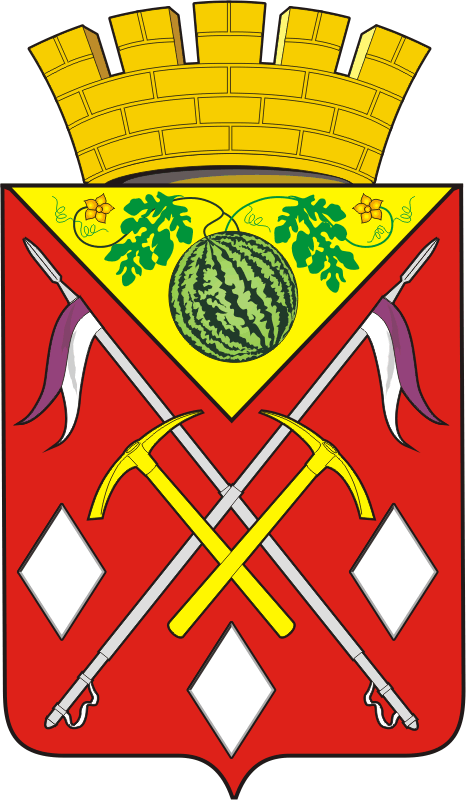 АДМИНИСТРАЦИЯМУНИЦИПАЛЬНОГО                       ОБРАЗОВАНИЯСОЛЬ-ИЛЕЦКИЙ ГОРОДСКОЙ ОКРУГОРЕНБУРГСКОЙ ОБЛАСТИПОСТАНОВЛЕНИЕ29.04.2019  №933-пГлава муниципального образованияСоль-Илецкий городской округА.А. КузьминВерноВедущий специалист 	организационного отделаЕ.В. Телушкина